Проект «Оказание социально-бытовой поддержки бывшим жертвам нацизма».Свою реализацию в государственном учреждении «Поставский территориальный центр социального обслуживания населения» продолжает гуманитарный проект «Оказание социально-бытовой поддержки бывшим жертвам нацизма». В июне 2022 года между                 государственным учреждение «Поставский ТЦСОН» заключен договор с международным общественным объединением «Взаимопонимание» на его реализацию. Проекта рассчитан на 2 года. Сумма грунта – 30 000 евро.Проект финансируется германским фондом «Память, ответственность и будущее» в рамках программы поддержки «Место встречи: диалог».Цель проекта: улучшение качества жизни и поддержание здоровья бывших узников мест принудительного содержания и других пожилых людей, родившихся до 9 мая 1945 года, проживающих в г.Поставы и Поставском районе.На реализацию проекта поступили денежные средства в размере 30 000 евро. Приобретены бочка-баня, стирально-сушильная машина, акустическая колонка, гладильный пресс, аэрозольный генератор холодного тумана для дезинфекции, стерилизаторы для педикюрных и парикмахерских инструментов. Произведена закупка необходимых товаров и материалов для полноценного оказания социально-бытовой поддержки гражданам пожилого возраста. В деятельность проекта привлечено 60 пожилых граждан, которые являются представителями целевой группы. На безвозмездной основе целевой группе оказываются санитарно-гигиенические услуги (мытье в бане, стрижка волос и ногтей) и услуги по стирке, сушке и глажению постельного белья и одежды. Командой проекта проводятся информационные, культурно-досуговые мероприятия для представителей целевой группы и волонтеров. Представители целевой группы посещаются волонтерами с целью общения, чествования юбиляров, оказания социально-бытовой помощи.Кроме этого, партнером нашего проекта, Поставской районной организацией Белорусского Общества Красного Креста, проводятся семинары и тренинги для волонтеров и членов семей представителей целевой группы по вопросам оказания первой медицинской помощи и индивидуального ухода за лежачими больными.В мероприятиях, приуроченных праздничным датам, всегда принимают участие бывшие узники и другие пожилые люди. Реализация вышеуказанного проекта позволит:- создать условия для удовлетворения социально-бытовых потребностей представителей целевой группы, улучшить качество жизни пожилых граждан, в том числе проживающих в отдаленных малонаселенных пунктах;- выполнить трудноразрешимые задачи маломобильных граждан пожилого возраста;- улучшить эмоциональное состояние представителей целевой группы.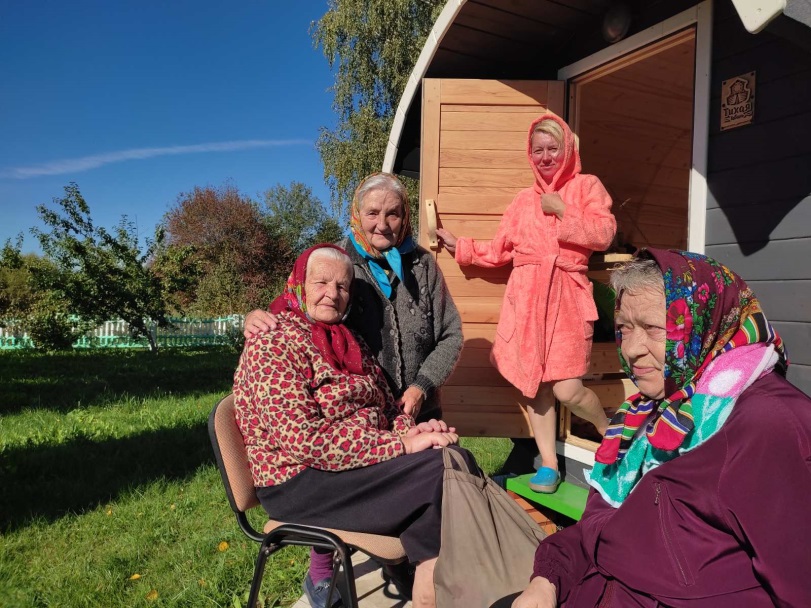 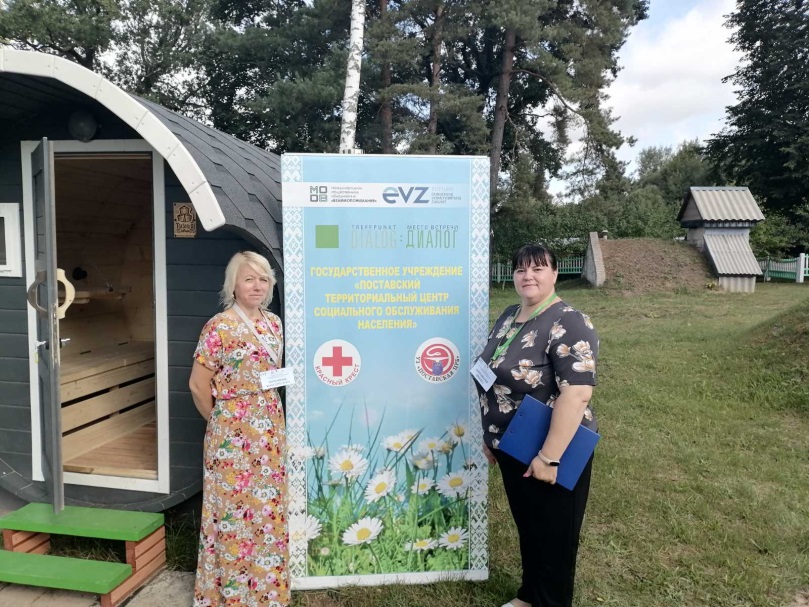 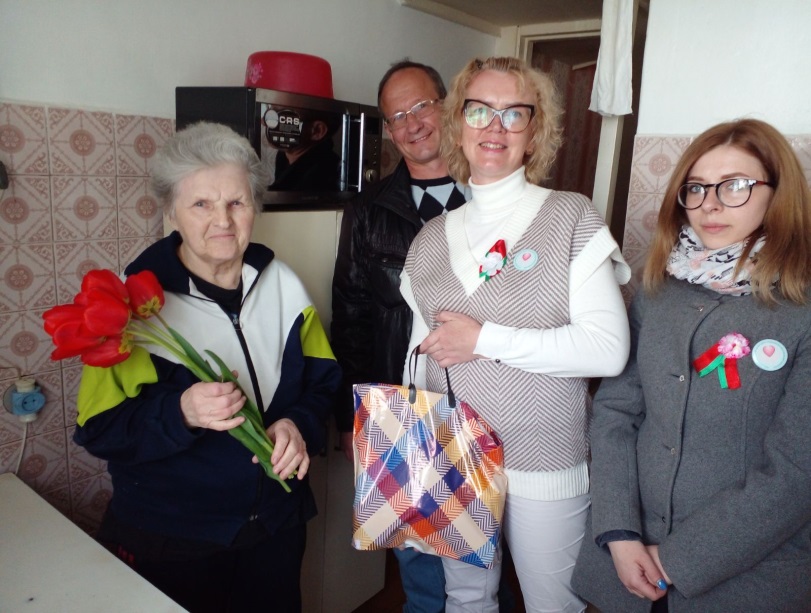 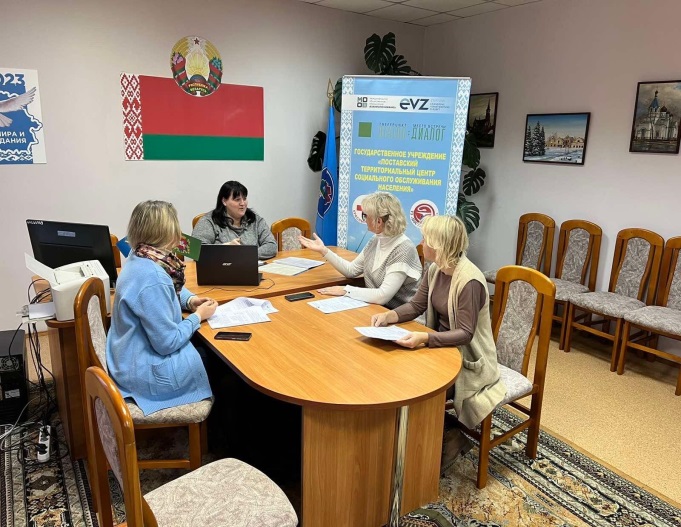 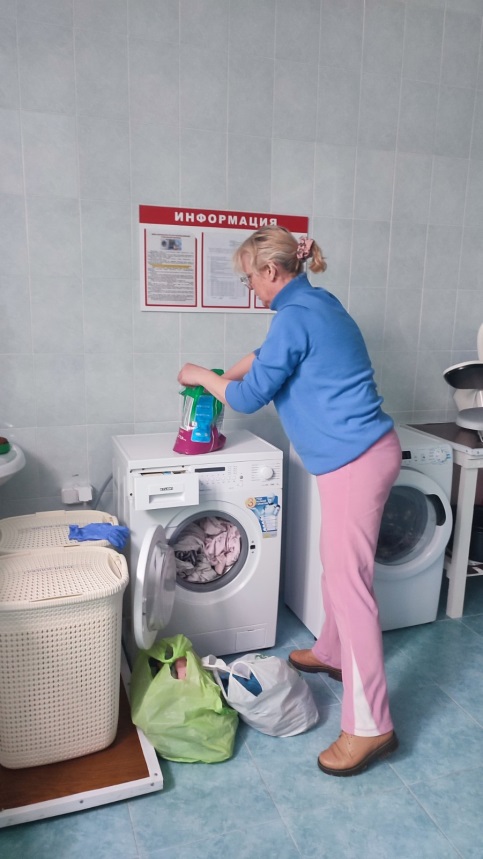 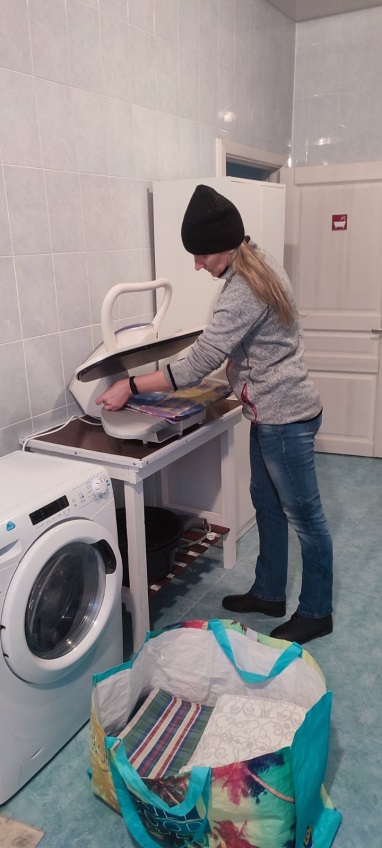 